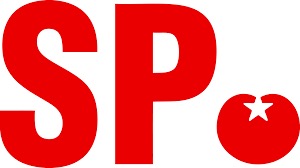 POLITIEKE BESCHOUWINGEN GEMEENTERAAD ROOSENDAALSP-FRACTIE, Ada Oudhof, donderdag 3 maart 2016Voorzitter,De samenleving verandert snel. De globalisering, digitalisering en individualisering zorgen binnen de lokale samenleving voor nieuwe vraagstukken en noodzakelijke aanpassingen.Een aantal voorbeelden daarvan:De Europese Commissie heeft vorige week in een rapport over de Nederlandse economie de almaar stijgende langdurige werkloosheid in Nederland en de groeiende verschillen tussen tijdelijk en vast werk, zorgwekkend genoemd. De commissie stelt dat de werkgelegenheid vooral toenam door de aanwas van tijdelijke contracten en zelfstandigen. Door de samenstelling van onze beroepsbevolking zijn wij in Roosendaal met name ook door dit soort ontwikkelingen kwetsbaar. Dat de samenleving verandert zien we ook in onze winkelstraten. Winkels die niet weg te denken waren uit het straatbeeld zijn toch verdwenen of zullen binnenkort gaan verdwijnen. Kleinere steden worden hierbij nog relatief zwaarder getroffen dan de grote steden. Het aantal mensen dat in onze stad werkt in de detailhandel neemt sterk af. Naast de detailhandel stoten ook zorgorganisaties (thuiszorg, jeugdzorg) momenteel veel medewerkers af. Grote werkgevers als Philip Morris en Philips hebben al eerder onze regio verlaten. Uit een onderzoek van het Sociaal en Cultureel planbureau blijkt dat de groep die langdurig van een laag inkomen moet rondkomen, fors is gestegen. Bijna 4 %, dus bijna 1 op de 25 van de Nederlandse bevolking leeft al 3 jaar of langer onder de armoedegrens. Opvallend is dat de helft daarvan wel betaald werk heeft, maar dat het inkomen dat ze daarmee verdienen niet voldoende is om rond te komen. Dat betekent o.a. dat er een groeiende groep arme mensen ontstaat met vaak problematische schulden. Het aantal arbeidsmigranten uit Oost-Europa neemt toe en het vluchtelingenvraagstuk zal ons de komende periode ook in Roosendaal bezighouden. De vraag is dan hoe moeten wij hierop in Roosendaal inspelen?Voorzitter, de SP-fractie wil bij deze politieke beschouwingen graag aangeven wat wij als SP voor de komende periode voor Roosendaal belangrijk vinden. Vergroten van de aantrekkingskracht van RoosendaalEr is overduidelijk een grote concurrentieslag gaande tussen de gemeenten in Nederland. Dat zien we vooral ook bij de ontwikkeling van de binnensteden. Welke winkels blijven in welke stad bestaan en welke verdwijnen? Maar dat speelt ook bij het vestigen van nieuwe bedrijven. Wat is de aantrekkingskracht van Roosendaal, waar onderscheidt Roosendaal zich ten opzichte van andere gemeenten? Daar zullen we in de kadernota 2017 aandacht aan moeten geven. Maar zorg ook dat Roosendaal voor een brede doelgroep aantrekkelijk blijft. Dan gaat het om goede onderwijsvoorzieningen, een goed cultuuraanbod, sportvoorzieningen en een adequaat woningaanbod.  Weten wat er in onze samenleving speelt en daarop reagerenDe veranderingen en de bezuinigingen in de zorg doen een groot beroep op de mantelzorgers, vrijwilligers  en op de mensen die zorg nodig hebben. Om deze veranderingen zo goed mogelijk op te vangen is het noodzaak volgens de SP-fractie dat we blijven investeren in voorzieningen dicht bij de mensen, het zogenaamde voorliggende veld. Voorzieningen die laagdrempelig en ook voor iedereen bekend en bereikbaar zijn. Vanuit zorg- en welzijnsinstanties horen we dat het nodig is dat mensen nog meer in hun eigen omgeving een helpende hand krijgen van laagdrempelige wijkteams om de juiste zorg en ondersteuning te vinden. Zodat er meer en sneller wat gedaan kan worden aan eenzaamheid, armoede en veiligheid. Zodat er zorg verleend kan worden als er zorg nodig is. Waarbij het een aandachtspunt is dat zorg flexibel ingezet wordt en waarbij er regie is op de verschillende activiteiten die verricht moeten worden. Het in stand houden van ontmoetingsplaatsen, zoals o.a. buurthuizen is hierin ook van belang.  Waarbij we ook de participatie centraal stellen. Wat mensen zelf kunnen doen, moeten ze ook zelf blijven doen. Doordat mensen vaak langdurig arm zijn ontstaan er steeds meer mensen met problematische schulden. De SP vindt dat de schuldhulpverlening eerder opgestart moet worden en ook verbreed moet worden. De professionaliteit van bewindvoerders moet een aandachtspunt zijn.  Minder regels en meer maatwerkHet aantal langdurig werklozen neemt ook in Roosendaal toe. Het gevolg daarvan is dat ook het aantal bijstandsuitkeringen toeneemt. Wat de SP betreft zet het Werkplein  nog te vaak in op te ambitieuze niet te halen plannen en wordt het tijd dat er echt maatwerk geleverd wordt. De SP-fractie vindt dat er alle reden is om,  zoals ook veel andere steden al doen, de regelgeving rondom de bijstandsuitkeringen aan te passen. Dat betekent voor de SP minder regels en meer maatwerk ten aanzien van de bijstandsuitkeringen. Door de regels nu eens echt aan te laten sluiten op de behoeften en het belang van de mensen in de bijstand. Zodat de re-integratie echt een bijdrage levert om de betrokkenen weer terug op de arbeidsmarkt te krijgen. En ook dat de samenleving ermee gediend kan zijn. Bijvoorbeeld door mensen in te zetten als vrijwilliger bij maatschappelijke taken (zoals armoedeteams of sportclubs). Daarnaast moeten zij ook de mogelijkheid krijgen om wat bij te verdienen op de uitkering, zonder dat dat meteen gekort wordt op de uitkering. Verbetering woningaanbodDe SP-fractie vindt het belangrijk dat er een adequaat woningaanbod is in de stad. Goedkope, betaalbare huurwoningen naast dure koopwoningen. De SP-fractie is daarom ook tegen de uitverkoop door Allee Wonen van sociale huurwoningen. Voor starters op de woonmarkt is er in Roosendaal nog steeds onvoldoende aanbod. In de woonagenda is dit opgenomen, maar dat moet dan wel ook worden uitgevoerd. De SP vindt dat er voor arbeidsmigranten, vluchtelingen en andere specifieke doelgroepen zoals ouderen en jongeren op kort termijn adequate woonvoorzieningen beschikbaar moeten zijn. Vergroting veiligheid (overlast in wijken)In Roosendaal zijn veel inwoners die zich inzetten op wijk en dorpsniveau om de veiligheid te vergroten en zich aansluiten bij de buurtpreventieteams. Dat is een goede zaak en komt zeker het veiligheidsgevoel ten goede. De SP vindt dat alle vormen van overlast in de wijken en dorpen serieus aangepakt moeten worden. Bewoners van wijken en dorpen geven aan vaak last te hebben van het drugs dealen. Voor de SP is het belangrijk dat op een constructieve wijze de drugsoverlast in wijken en dorpen aangepakt gaat worden. Dat betekent niet alleen sanctionerend optreden, maar ook professioneel jongerenwerk inzetten en voorzieningen creëren (bijvoorbeeld aan de rand van Roosendaal) waar men legaal, zonder overlast te veroorzaken voor anderen, aan het benodigde kan komen. ConclusieVoorzitter, we staan de komende periode voor lastige vraagstukken. Op kort termijn vraagt dit om snelle oplossingen. Daarbij moeten we oog blijven houden voor de langer termijn ontwikkelingen. Zodat Roosendaal sociaal, levendig en gezellig blijft ook in de komende jaren. In wijken en dorpen ontstaat steeds meer samen kracht. De eigen kracht van mensen wordt gezamenlijk ingezet. Er komen steeds meer goede initiatieven vanuit de inwoners zelf. De SP waardeert het dat mensen weer meer naar elkaar om kijken en dat het samen doen ook ten goede lijkt te komen aan de onderlinge solidariteit. Dit proces moet vanuit de overheid ondersteund en verder mogelijk gemaakt worden zodat iedereen in Roosendaal mee kan doen en mee kan blijven doen, zodat er geen mensen tussen wal en schip geraken. ==================================================================